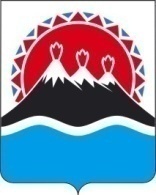 П О С Т А Н О В Л Е Н И ЕПРАВИТЕЛЬСТВА  КАМЧАТСКОГО КРАЯ             г. Петропавловск-КамчатскийВ связи с принятием Закона Камчатского края от 01.12.2015 № 710 «О краевом бюджете на 2016 год»ПРАВИТЕЛЬСТВО ПОСТАНОВЛЯЕТ:1. Приостановить действие положений приложения к постановлению Правительства Камчатского края от 24.10.2012 № 489-П «Об утверждении Положения о формировании и реализации инвестиционной программы Камчатского края» в части порядка формирования и реализации инвестиционной программы Камчатского края на плановый период 2017 – 2018 годов.2. Настоящее постановление вступает в силу через 10 дней после дня его официального опубликования.Первый вице-губернаторКамчатского края                                                                                  И.Л. Унтилова№О приостановлении действия отдельных положений приложения к постановлению Правительства Камчатского края от 24.10.2012 № 489-П «Об утверждении Положения о формировании и реализации инвестиционной программы Камчатского края»